UKS2 Why is the Gospel such good news for Christians?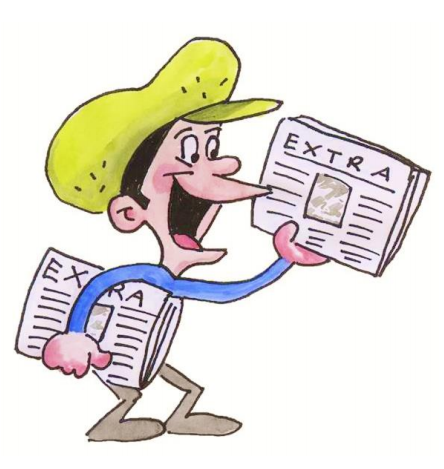 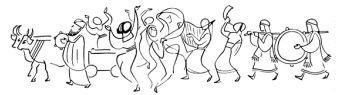 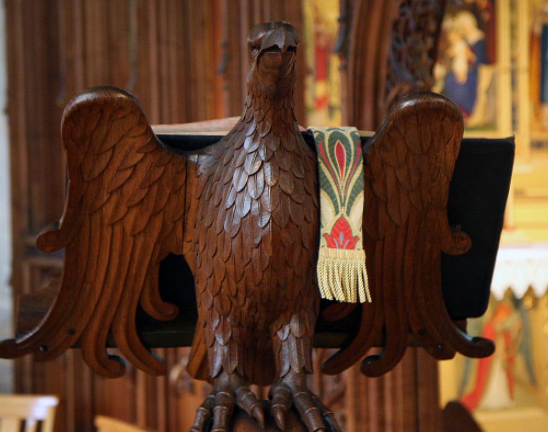 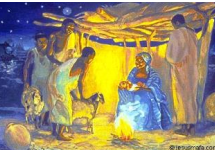 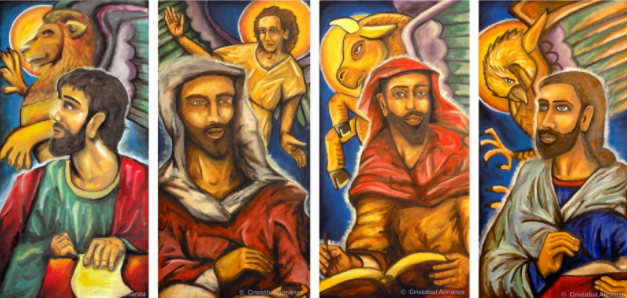 TThgehe What words should we understand and be able to use?GospelA word that means good news or good story.It also refers to the four books of the Bible which tell the stories of Jesus.LecternIn Anglican churches the Bible is read from the lectern.Annie VallottonThe best selling illustrator of all time, Annie drew the illustrations forthe Good News Bible.